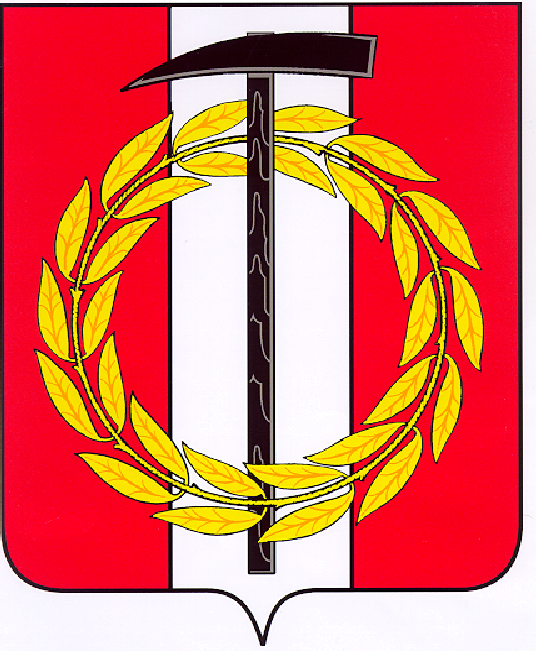 Собрание депутатов Копейского городского округаЧелябинской областиРЕШЕНИЕ      26.10.2022        637от _______________№_____О назначении собрания граждан в целяхрассмотрения и обсуждения вопросоввнесения инициативного проекта «Пусть светится ярко Наш Парк!»В соответствии с решением Собрания депутатов Копейского городского округа от 27.01.2021 № 102-МО «Об утверждении Порядка проведения собрания или конференций граждан на территории Копейского городского округа в целях рассмотрения инициативных проектов», рассмотрев обращение инициатора проекта Ахметзяновой Е.А. от 13.10.2022,Собрание депутатов Копейского городского округа Челябинской областиРЕШАЕТ:1. Назначить собрание граждан в целях рассмотрения и обсуждения вопросов внесения инициативного проекта:1) дата, время, место проведения собрания граждан: 07 ноября                  2022 года в 17.00 час. по адресу: г. Копейск, ул. Российская, д. 25 (актовый зал);2) наименование инициативного проекта: «Пусть светится ярко Наш Парк!»;3) способ проведения собрания граждан: очный.2. Поручить Ахметзяновой Екатерине Андреевне:1) заблаговременно, но не менее чем за 7 дней до проведения собрания по рассмотрению и обсуждению вопроса внесения инициативного проекта, известить граждан о времени и месте проведения собрания и вопросах, выносимых на обсуждение;2) принять меры по обеспечению общественного порядка и санитарных норм при проведении собрания граждан.3. Контроль исполнения настоящего решения возложить на постоянную комиссию Собрания депутатов Копейского городского округа по организационным, правовым и общественно-политическим вопросам4. Настоящее решение вступает в силу со дня принятия.Председатель Собрания депутатов                                           Копейского городского округа                                                               Е.К. Гиске